Załącznik nr 2Opis przedmiotu zamówieniaI. ZAKRES ILOŚCIOWYII. WYMAGANIAKoszula z kr. rękawem (męska i damska)Wymagane dokumenty: Wymaga się, aby produkt należał do odzieży ochronnej kategorii I, spełniającej rozporządzenie Parlamentu Europejskiego i Rady (UE) 2016/425 z dnia 9 marca 2016r. w sprawie środków ochrony indywidualnej oraz uchylenia dyrektywy Rady 89/686/EWG Certyfikat Oeko-Tex Standard 100 na tkaninęKarta katalogowa tkaniny zawierająca następujące informacje: nazwę tkaniny, skład, gramaturęWymagania ogólne:Wszywka niespieralna z trwałym oznaczeniem: data produkcji, nr partii, skład procentowy tkanin, model, nazwa producenta, normy, sposób czyszczenia i konserwacji, rozmiar (wszyta od wewnątrz)Pełen zakres rozmiarów zgodnie z tabelą producenta oraz rozmiary nietypoweGwarancja 12 miesięcy liczona od daty dostawyLogo firmowe w formie kolorowego haftu.Wymagania szczegółowe: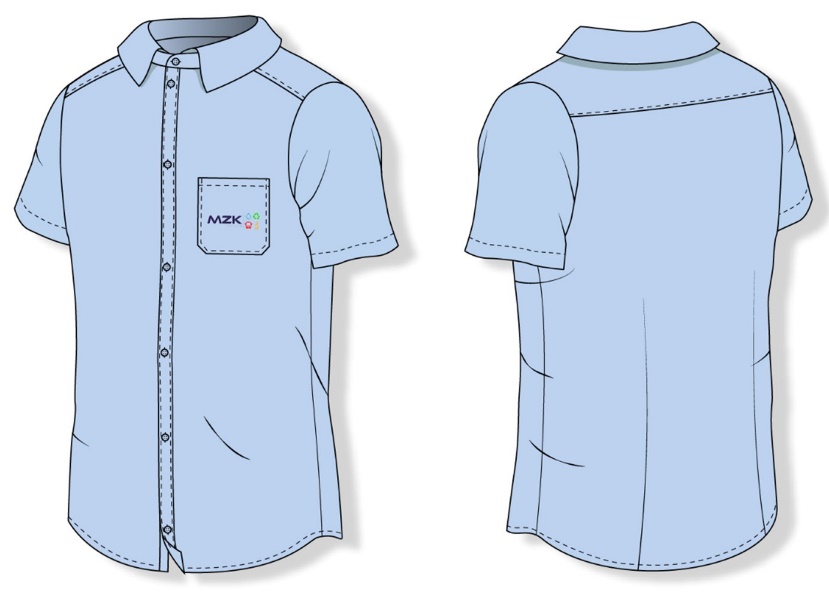 Koszula typu wizytowegoPodkrój szyi wykończony kołnierzemKoszula z ciętym karczkiem tyłuPrzód zapinany na 7 guzikówPod szyją zapięcie dostosowane do krawataKieszeń otwarta naszyta na lewym przodzieRękawy krótkie zakończone podwinięciemNa tyle w dolnej części zaszewki pionoweDół zaokrąglony zakończony podwinięciemNici rdzeniowe adekwatne do koloru tkaninyDo koszulki dołączony zapasowy guzikW przypadku koszuli damskiej krój damski (taliowany)Logo firmowe w formie kolorowego haftu umieszczone na lewej piersi na kieszeniKoszula z dł. rękawem (męska i damska)Wymagane dokumenty: Wymaga się, aby produkt należał do odzieży ochronnej kategorii I, spełniającej rozporządzenie Parlamentu Europejskiego i Rady (UE) 2016/425 z dnia 9 marca 2016r. w sprawie środków ochrony indywidualnej oraz uchylenia dyrektywy Rady 89/686/Certyfikat Oeko-Tex Standard 100 na tkaninęKarta katalogowa tkaniny zawierająca następujące informacje: nazwę tkaniny, skład, gramaturęWymagania ogólne:Wszywka niespieralna z trwałym oznaczeniem: data produkcji, nr partii, skład procentowy tkanin, model, nazwa producenta, normy, sposób czyszczenia i konserwacji, rozmiar (wszyta od wewnątrz)Pełen zakres rozmiarów zgodnie z tabelą producenta oraz rozmiary nietypoweGwarancja 12 miesięcy liczona od daty dostawyLogo firmowe w formie kolorowego haftuWymagania szczegółowe: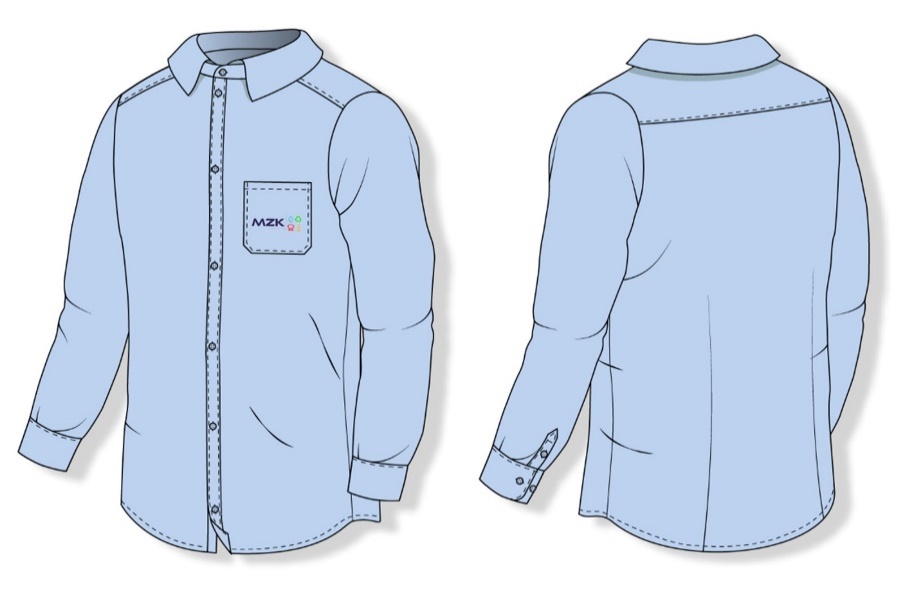 Koszula wizytowegoPodkrój szyi wykończony kołnierzemKoszula z ciętym karczkiem tyłuPrzód zapinany na 7 guzikówPod szyją zapięcie dostosowane do krawataKieszeń otwarta naszyta na lewym przodzieRękawy z mankietem z regulacją zapięcia na 2 guziki, z wykończeniem rozcięcia typu domek z zapięciem na guzikNa tyle w dolnej części zaszewki pionoweDół zaokrąglony zakończony podwinięciemNici rdzeniowe adekwatne do koloru tkaninyDo koszulki dołączone 2 zapasowe guzikiW przypadku koszuli damskiej krój damski (taliowany)Logo firmowe w formie kolorowego haftu  umieszczone na lewej piersi na kieszeni3. Koszulka poloWymagania ogólne:Wymagania szczegółowe: Krój z bocznymi szwamiKołnierzyk i mankiety z podwójnym ozdobnymPrzetłoczeniem z dzianiny ściągaczowej 1:1Plisy z 3 guzikami w kolorze materiałuWewnętrzna część lamówki wykończona taśmą z tego samego materiału co koszulkaSzew na ramionach wzmocniony taśmąKieszeń otwarta naszyta na lewym przodzieLogo firmowe w formie kolorowego haftu na kieszeni.4. Sweter zapinanyWymagania ogólne:Wymagania szczegółowe: Wstawka w rękawachWysoki kołnierz z prążkowanego ściągacza 1x1, wewnątrz kontrastowa taśma z dzianiny w paski Elastanowy ściągacz 1x1 w mankietach i w pasie dla większego komfortu Otwarcie z przodu z ukrytym zamkiem błyskawicznymWyprofilowane otwory na ramionaProsty krójLogo firmowe w formie kolorowego haftu na emblemacie umieszczone na lewej piersi5. PolarWymagane dokumenty: Wymaga się, aby produkt należał do odzieży ochronnej kategorii I, spełniającej rozporządzenie Parlamentu Europejskiego i Rady (UE) 2016/425 z dnia 9 marca 2016r. w sprawie środków ochrony indywidualnej oraz uchylenia dyrektywy Rady 89/686/Certyfikat Oeko-Tex Standard 100 na tkaninęKarta katalogowa tkaniny zawierająca następujące informacje: nazwę tkaniny, skład, gramaturęWymagania ogólne:Wszywka niespieralna z trwałym oznaczeniem: data produkcji, nr partii, skład procentowy tkanin, model, nazwa producenta, normy, sposób czyszczenia i konserwacji, rozmiar (wszyta od wewnątrz)Pełen zakres rozmiarów zgodnie z tabelą producenta oraz rozmiary nietypoweGwarancja 12 miesięcy liczona od daty dostawyLogo firmowe w formie kolorowego haftu na emblemacie umieszczone na lewej piersiWymagania szczegółowe: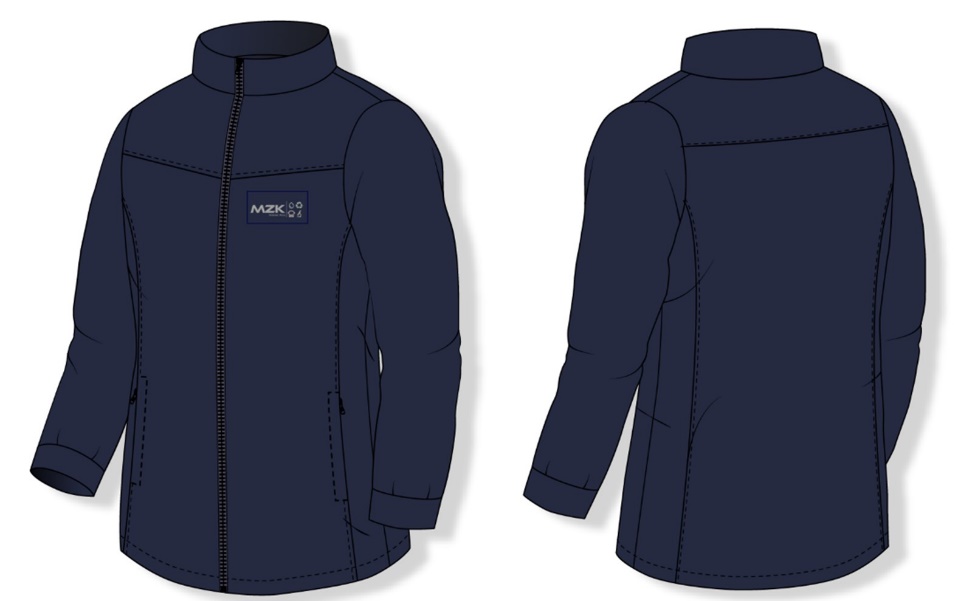 Polar u góry wykończony stójkąNa przodzie i tyle cięte karczki oraz cięcia bocznePrzód zapinany na zamek2 kieszenie dolne z wlotem od cięć bocznych zapinane na zamekRękawy u dołu zakończone mankietemW dole tunel z gumą do regulacji podwieszaną po bokachMiejsca narażone na rozdarcie wzmocnione ryglamiNici dzianinowe adekwatne do koloru tkaninyPolar na podszewce poliestrowej typu siatkaLogo firmowe termotransferowe na emblemacie umieszczone na lewej piersi6. Kurtka ocieplanaWymagane dokumenty: Produkt należy do odzieży ochronnej kategorii I, spełniającej rozporządzenie Parlamentu Europejskiego i Rady (UE) 2016/425 z dnia 9 marca 2016r. w sprawie środków ochrony indywidualnej oraz uchylenia dyrektywy Rady 89/686/EWG Certyfikat Oeko-Tex Standard 100 na tkaninę Certyfikat na folie odblaskowe na zgodność z normami EN ISO 20471Karta katalogowa tkaniny zawierająca następujące informacje: nazwę tkaniny, skład, gramaturęWymagania ogólne:Folia odblaskowa koloru srebrnego spełniająca wymagania normy EN ISO 20471.  Zachowanie właściwości odblaskowych nie mniejsze niż 50 cykli pralniczych (EN ISO 6330)Folia odblaskowa koloru czarnego spełniająca właściwości odblaskowe nie mniejsze niż 50 cykli pralniczych (EN ISO 6330)Odzież na ocieplinie (mikrowłóknina 100g/m2) pikowanej z podszewką poliestrowąWszywka niespieralna z trwałym oznaczeniem: data produkcji, nr partii, skład procentowy tkanin, model, nazwa producenta, normy, sposób czyszczenia i konserwacji, rozmiar (wszyta od wewnątrz)Pełen zakres rozmiarów zgodnie z tabelą producenta oraz rozmiary nietypoweGwarancja 12 miesięcy liczona od daty dostawyLogo firmowe w formie termotransferuWymagania szczegółowe: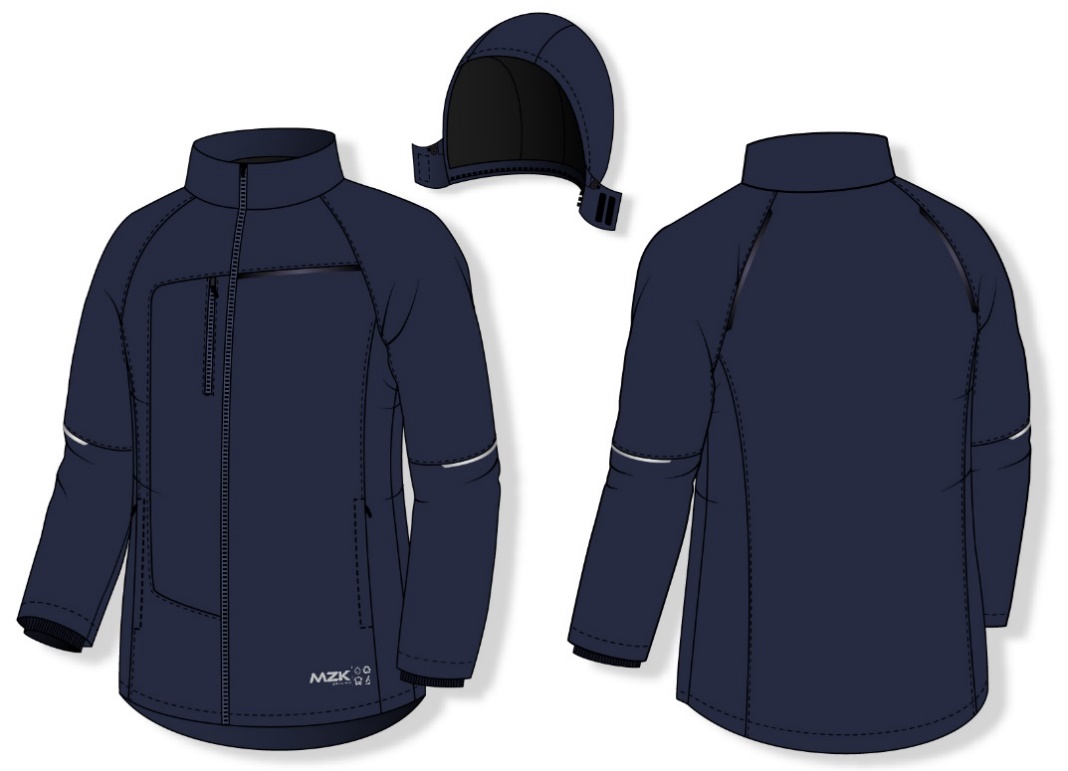 Kurtka u góry wykończona stójkąKaptur ściągnięty gumą w tunelu z zapinkami na rzep na przodzie, dopinany do podkroju szyi na zamek Cięcia na przodzie, tyle oraz na rękawachPaski foli odblaskowej termotransferowej czarnej naklejone przy cięciu na piersi oraz przy cięciu na plecach (miejsce doszycia pleców z rękawami)Przód zapinany na zamek bryzgoszczelnyKieszeń na prawej piersi cięta pionowo na zamek bryzgoszczelny2 kieszenie dolne z wlotem od cięć bocznych zapinane na zamekOd wewnątrz na lewej piersi naszyta kieszeń na zamekRękawy typu reglan u dołu od wewnątrz zakończone ściągaczemW cięciach poziomych na wysokości łokci paski foli odblaskowej termotransferowej srebrnejPod pachami wentylacja na zamekOd wewnątrz na wysokości pasa naszyty pas śnieżny z przodu zapinany na napy, w dole wykończony antypoślizgową gumąTył wydłużanyMiejsca narażone na rozdarcie wzmocnione ryglamiNici rdzeniowe adekwatne do koloru tkaninyKurtka na ocieplinie pikowanej z podszewką poliestrowąLogo firmowe termotransferowe umieszczone na lewym przodzie w dolnym rogu6. KrawatWymagania ogólne:Wymagania szczegółowe:wkład krawata 100% wiskozadługośc 150 cmszerokość 7,5 cm w dużym czubie i szerokość 3,5 cm w małym czubieII. PRÓBKIWraz z ofertą Wykonawca zobowiązany jest złożyć próbki oferowanego asortymentu:- 1 szt. koszula z krótki rękawem (krój męski, rozmiar M lub L)- 1 szt. koszula z długim rękawem (krój męski, rozmiar M lub L)- 1 szt. koszulka z polo (krój męski, rozmiar M lub L)- 1 szt. sweter (krój męski, rozmiar M lub L)- 1 szt. polar (krój męski, rozmiar M lub L)- 1 szt. kurtka ocieplana (krój męski, rozmiar M lub L)- 1 szt. krawatPróbki nie muszą być logowane.L.p.Przedmiot zamówieniaJ.m.Ilość12341Koszula z krótkim rękawemszt.111(krój męski: 104; krój damski: 7)2Koszula z długim rękawemszt.87(krój męski: 82; krój damski: 5)3Koszulka poloszt.664Sweterszt.66(krój męski: 62 ; krój damski: 4)5Polar szt.66(krój męski: 62 ; krój damski: 4)6Kurtka ocieplanaszt.61(krój męski: 59; krój damski: 4.7Krawatszt.66TkaninaTkaninaTkaninaKolorBłękitnySkład 49% bawełna, 48% poliester, 3% włókno elastyczneGramatura 150g/m2 ± 5%TkaninaTkaninaTkaninaKolorBłękitnySkład 49% bawełna, 48% poliester, 3% włókno elastyczneGramatura 150g/m2 ± 5%TkaninaTkaninaTkaninaKolorBłękitnySkład 65 % bawełna , 35% poliester Gramatura 200 g/m²TkaninaTkaninaTkaninaKolorGranatowySkład49% bawełny - 49% akryl - 2% poliamidGramatura Oczko 380 g/szt.TkaninaTkaninaTkaninaKolorGranatowySkład 100% poliesterGramatura 360g/m2 ± 5%TkaninaTkaninaTkaninaKolorGranatowySkład 95% poliester, 5% włókno elastyczneGramatura 270g/m2 ± 5%TkaninaTkaninaTkaninaKolorGranatowySkład100% poliester